CONTRIBUTION/PLEDGE FORM
Please return this completed form to
PO Box 88, Ashland, WI 54806
or fax to 715-682-9566 or email to info@ndshelter.org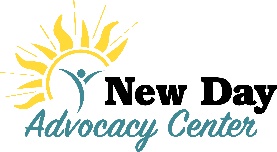 DONOR INFORMATIONDONATION/PLEDGE INFORMATIONDONOR RECGONITION I/we wish to be listed among the campaign of donors as follows: I/we wish for our donation to remain anonymous.MEMORIAL/TRIBUTE INFORMATIONMake your gift a memorial, tribute or endowment contributionMATCHING I/we will seek a matching gift from my/our company. Company Name: Thank you for supporting New Day Advocacy Center. Your gift is greatly appreciated. You may also donate online at www.ndshelter.org/donatevolunteer.html. New Day Advocacy is a charitable non-profit. Please consult your tax advisor regarding tax deductibility questions. Name: Name: Name: Name: Name: Company: Company: Company: Company: Company: Address: Address: City:City:City:City:City:State: State: Zip:  Phone Number: Phone Number: Phone Number: Phone Number: Email:  Email:  Email:  Email:  Email:  Email:  Would you like to receive our quarterly e-Newsletter?    Yes        No, thank you!  Would you like to receive our quarterly e-Newsletter?    Yes        No, thank you!  Would you like to receive our quarterly e-Newsletter?    Yes        No, thank you!  Would you like to receive our quarterly e-Newsletter?    Yes        No, thank you!  Would you like to receive our quarterly e-Newsletter?    Yes        No, thank you!  Would you like to receive our quarterly e-Newsletter?    Yes        No, thank you!  Would you like to receive our quarterly e-Newsletter?    Yes        No, thank you!  Would you like to receive our quarterly e-Newsletter?    Yes        No, thank you!  Would you like to receive our quarterly e-Newsletter?    Yes        No, thank you!  Would you like to receive our quarterly e-Newsletter?    Yes        No, thank you!  Check how you are affiliated with New Day Advocacy Center? Check how you are affiliated with New Day Advocacy Center? Check how you are affiliated with New Day Advocacy Center? Check how you are affiliated with New Day Advocacy Center? Check how you are affiliated with New Day Advocacy Center? Check how you are affiliated with New Day Advocacy Center? Check how you are affiliated with New Day Advocacy Center? Check how you are affiliated with New Day Advocacy Center? Check how you are affiliated with New Day Advocacy Center? Check how you are affiliated with New Day Advocacy Center?  New Donor Past Donor Past Donor Volunteer Volunteer Volunteer Staff Member Staff Member Board Member Board MemberCheckEnclosed is my gift of $     payable to New Day Advocacy Center. PledgeI/we pledge a total of $    . Enclosed is a payment of $ with a remaining balance of $ .I wish to have this donation spread out over   1 year     2 years     3 years    Other: I will be paying   Monthly     Quarterly     Semi-annually     AnnuallyCredit CardOne-time gift of $ .Monthly donation of $     for   1 year     2 years     3 years     Other: Type of Card:   Visa     Mastercard One-time gift of $ .Monthly donation of $     for   1 year     2 years     3 years     Other: Type of Card:   Visa     Mastercard Credit CardName on Card:Account Number:Credit CardExpiration Date:Three-digit Security Code:Credit CardI authorize New Day Advocacy Center to debit my credit card account.I authorize New Day Advocacy Center to debit my credit card account.Credit CardSignature:Date:  In memory of    In honor of Endowment Contribution 